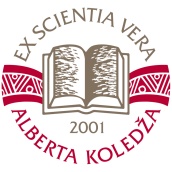 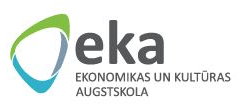 Studējošo starptautiskā zinātniski praktiskā konference “Studējošo pētnieciskā darbība: teorija un prakse’2020”REĢISTRĀCIJAS FORMAAizpildīto formu kopā ar īsu anotāciju sūtīt uz conference@eka.edu.lv   Raksta autors vārds, uzvārdsOtrā autora (ja ir) vārds, uzvārdsTrešā autora (ja ir) vārds, uzvārdsRaksta nosaukums latviešu valodā Raksta nosaukums angļu valodā Informācija par zinātnisko vadītāju (vārds, uzvārds, akadēmiskais / zinātniskais grāds, amata nosaukums)Izglītības iestādeStudiju programma (līmenis, nosaukums) Piem., Maģistra programma „Biznesa vadība”Pētījuma virziens (atzīmēt vajadzīgo ar Bold)Ekonomika, finanses un grāmatvedībaVadībzinības Personāla vadībaValodniecība un tulkošanaSabiedriskās attiecības un mārketingsInformācijas tehnoloģijasTiesību zinātnesKultūra, radošās un izklaides industrijasMāksla Autora e-pasta adreseAutora tālruņa numursDalības formaAr anotāciju un personīgo ziņojumu sekcijāAr anotāciju, pilno rakstu un personīgo ziņojumu sekcijāVirtuālā dalība (tikai ar anotāciju)Virtuālā dalība (ar anotāciju un pilno rakstu)Raksta īsa anotāciju pielikuma veidā sūtīt uz conference@eka.edu.lvIzmantojiet anotācijas formu